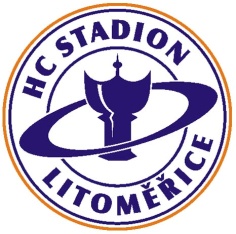 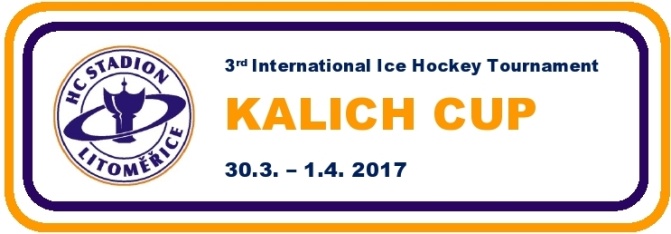 MEZINÁRODNÍ HOKEJOVÝ TURNAJ KALICH CUP 2017INTERNATIONAL ICE HOCKEY TOURNAMENT THE KALICH CUP 2017Kategorie:  Hráči roč. narození 2002/2003                  Doložení totožnosti hráčů: platné registrační průkazy Termín:  30.3. - 1.4. 2017 (čtvrtek-sobota)                 Začátek turnaje: čtvrtek 30.3. ve 14:30 hod. (1.utkání), konec turnaje: sobota 1.4. cca 21:00 hod. (slavnostní                  ukončení  po finále)Počet účastníků:  8 týmůStartovné:  7 500 Kč, nebo 270 €                  Startující týmy zaplatí v hotovosti, po příjezdu, při své prezentaci.Přihlášky:  Posílat písemně, e-mailem – na adresu: bohumil.klepetko@volny.cz, nebo:                                                                                    bohumil.klepetko@ceskatelevize.cz                  O přijetí do turnaje rozhoduje chronologické pořadí doručených přihlášek. Pořadatelé zaregistrování přihlášky                       potvrdí. Pořadatel turnaje:  HC Stadion Litoměřice, z.s.Ceny:  Všechny zúčastněné týmy obdrží medaile a diplomy, týmy na 1.-3.místě navíc poháry.Stravování:  V případě zájmu startujícím týmům zajistí pořadatelé přímo v jídelně Kalich Areny                     Plná penze 250 Kč/os./den, nebo: snídaně 50 Kč, oběd 100 Kč, večeře 100 Kč  (os./den)Ubytování:  V případě zájmu startujícím týmům zajistí pořadatelé – dle jejich představ.              Možnosti: Přímo v ubytovně-hotelu Kalich Areny (www.hclitomerice.cz, www.mszltm.cz); nebo: hotel Labe                   (www.hotel-labe.cz), penzion Prislin (www.prislin.cz), hotel Roosevelt (www.hotel-roosevelt.eu), hotel Koliba                   (www.kolibahotel.cz), ubytovna a penzion Koupaliště (www.mszltm.cz, www.litomerice-info.cz), hostel U sv.Štěpána                  (www.inprincipio.cz), Parkhotel Terezín (www.hotelterezin.cz), hotel Apollon (www.apollonhotel.cz).                 Vše v cenách 210-400 Kč/os./noc.                 Pozn.: Dopravu, stravování a ubytování si startující týmy hradí samy.Proč „Kalich Cup“: Kalich byl symbolem husitů, středověkých husitských bojovníků. Jejich legendární vojevůdce Jan Žižka si                                v Českém středohoří právě nad Litoměřicemi vybudoval hrad a nazval ho Kalich – podle něj se nazýval Jan                               Žižka z Trocnova a Kalicha. Zřícenina hradu dodnes stojí. A Kalich je symbolem domácího hokejového klubu                                a dal i název jeho nové hale.                             Kalich Arena: Moderní hala otevřená v r.2010, v níž klub HC Stadion Litoměřice hraje zápasy                       WSM ligy ČR.  (www.hclitomerice.cz)                                                                                                                           Mgr. BOHUMIL KLEPETKO                                                                                                                                                       člen výkonného výboru klubu                                                                                                                                                            HC Stadion Litoměřice 